Apparatus ListThis following questionnaire serves as a means for us to solicit your feedback on the effectiveness of the simulation. Your feedback and comments will be used to improve future lessons/simulations. If you have any other feedback to improve the design of this physics virtual laboratory lesson, you can email weelookang@gmail.com. Thank you for taking the time and effort to complete this questionnaire.  Falling Magnet Through Solenoid Simulation (referred to as applet in the following questions)Please circle your opinion.		           SA – Strongly Agree, A – Agree, D – Disagree, SD – Strongly DisagreeWhat are your views on this inquiry-based lesson? e.g. effective? In what way?…………………………………………………………………………………………………………………………………………………………………..…………………………………………………………………………………………………………………………………………………………………..What are your views on the multiple representations? e.g. do you find the graphs useful?…………………………………………………………………………………………………………………………………………………………………..…………………………………………………………………………………………………………………………………………………………………..What are the strengths of the lesson? …………………………………………………………………………………………………………………………………………………………………..…………………………………………………………………………………………………………………………………………………………………..What are the weaknesses of the lesson? …………………………………………………………………………………………………………………………………………………………………..…………………………………………………………………………………………………………………………………………………………………..Is there anything that you feel which could be done to enhance the effectiveness of this lesson? This allows the teacher and programmer to get a sense of the area of improvement, please explain in detail, the more you write, the easier for us to understand. …………………………………………………………………………………………………………………………………………………………………..…………………………………………………………………………………………………………………………………………………………………..Subject:PhysicsTime: 1h 15 minLevel:A-LevelA-LevelWorksheet Title:P06 – Falling Magnet through a Solenoid – Virtual LaboratoryP06 – Falling Magnet through a Solenoid – Virtual Laboratory01 × laptop01 × pre-activity worksheetIn this practical, electromagnetic ideas will be induced in your brains using the easy Java simulation ejs_FallingMagnet08.jar. Predict outcomes of various scenarios. Explain your reasoning.  (This is so that, in the unlikely event you are wrong, you can trace the wrong thinking and weed it out.)Run the simulation to verify your prediction.Are your predicted outcome and the simulated outcome identical?  If they are not, what is the difference and what could have caused this difference? (We have to learn to check for own flaws in thinking.)Before we start, one clarification between magnet falling down through a copper tube versus magnet falling down through a solenoid of copper wire – the induced current in the solenoid is constrained to flow along the copper wire. Scenario A – Setting the Baseline – Teacher go throughScenario A – Setting the Baseline – Teacher go throughDefault SettingsChange solenoid length to 0.500 m.Must press Enter key. 
Please note that 30/L becomes 60.0 automatically.Click on emf vs t (bottom right).Click on Coil (bottom right above v).Click  to run the simulation.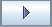 ………………………………………………………………………………………………………………………………………………………………………………………………………………………………………………………………………………………………………………………………………………………………………………………………………………………………………………………………………………………………………………………………………………………………………………………………………………………………………………………………………………………………………………………………………………………………………………………………………………………………………………………………………………………………………………………………………………………………………………………………………………………………………………………………………………………………………………………………………………………………………………………………………………………………………………………………………………………………………………………………………………………………………………………………………………………………………………………………………………………………Scenario B – Reversing Polarity (Will the new graph be any different from A? Why?)Scenario B – Reversing Polarity (Will the new graph be any different from A? Why?)Default SettingsPredict and sketch your expected E – t graph in blue/black.Click Reset .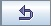 Change solenoid length to 0.500 m.Press Enter key.Reverse the polarity of the magnet so that South is down.Press Enter key.Click  to run the simulation.Copy the simulated graph onto the same axes in red.Predicted Graph in Blue/Black………………………………………………………………………………………………………………………………………………………………………………………………………………………………………………………………………………………………………………………………………………………………………………………………………………………………………………………………………………………………………………………………………………………………………………………………………………………………………………………………………………………………………………………………………………………………………………………………………………………………………………………………………………………………………………………………………………………………………………………………………………………………………………………………………………………………………………………………………………………………………………………………………………………………………………………………………………………………………………………………………………………………………………………………………………………………………………………………………………………………Scenario C – Varying Strength of Magnet (What will this affect?)Scenario C – Varying Strength of Magnet (What will this affect?)Default SettingsPredict and sketch your expected E – t graph in blue/black.Click Reset .Reverse back the polarity of the magnet so that North is down again.Change solenoid length to 0.500 m.Press Enter key.Change magnet strength to 5 T.Press Enter key.Click  to run the simulation.Copy the simulated graph onto the same axes in red.Predicted Graph in Blue/Black………………………………………………………………………………………………………………………………………………………………………………………………………………………………………………………………………………………………………………………………………………………………………………………………………………………………………………………………………………………………………………………………………………………………………………………………………………………………………………………………………………………………………………………………………………………………………………………………………………………………………………………………………………………………………………………………………………………………………………………………Scenario D – Loooong solenoid (What happens while the magnet is falling inside the solenoid?)Scenario D – Loooong solenoid (What happens while the magnet is falling inside the solenoid?)Default SettingsPredict and sketch your expected E – t graph in blue/black.Click Reset .Change solenoid length to 1.000 m.Press Enter key.Click  to run the simulation.Copy the simulated graph onto the same axes in red.Predicted Graph in Blue/Black………………………………………………………………………………………………………………………………………………………………………………………………………………………………………………………………………………………………………………………………………………………………………………………………………………………………………………………………………………………………………………………………………………………………………………………………………………………………………………………………………………………………………………………………………………………………………………………………………………………………………………………………………………………………………………………………………………………………………………………………I enjoyed trying out the different functions of the applet.SAADSDI found the applet difficult to use / There were insufficient instructions.SAADSDAfter using the applet, I think I now understand better some or all parts of the topic.SAADSDAfter using the applet, I know more specifically which parts of the topic I still do not understand (I now have questions to ask).SAADSDI am more confused after using the applet. SAADSDI can apply what I learnt from using the applet. SAADSD